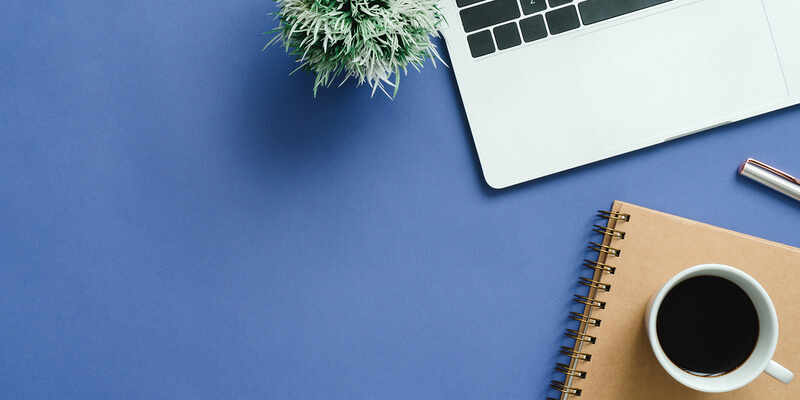 BEVEZETÉSNéhány szóval ismertesse a problémát és a javasolt megoldását. Összpontosíthat az általános dilemmákra, új trendekre, változó technikákra, iparági összehasonlításokra, új piaci bevezetésekre stb. Mit ajánl a probléma megoldásához, és milyen javaslatai vannak? Ez a megoldás a probléma és a lehetséges megoldások alapos megvizsgálásán alapul. A tanulmány írásakor feltétlenül vegye figyelembe a közönségét. Kik alkotják a közönségét, és mit próbál meg közvetíteni? Ők iparági szakértők, vagy ez egy befektetési bemutató egy üzleti közönség számára? Ez segíthet a tanulmány hangnemének és megfelelő szóhasználatának kialakításában.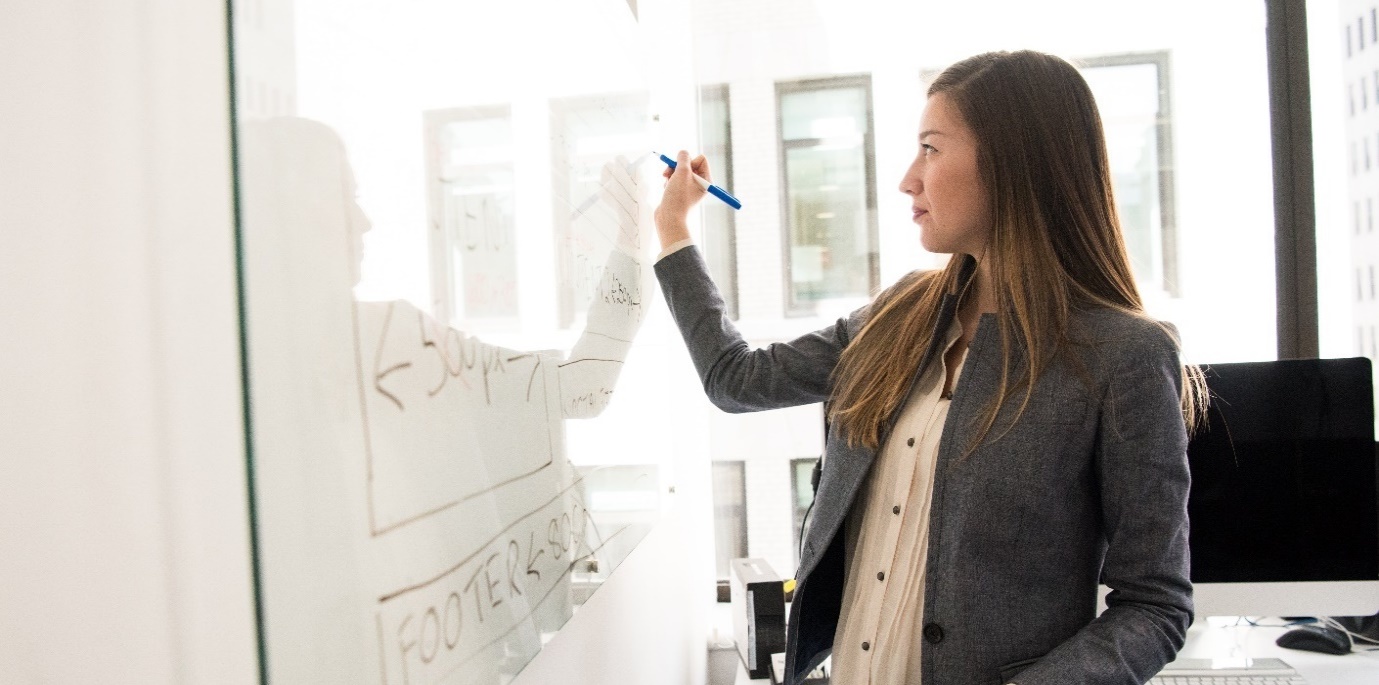 TERMÉK/SZOLGÁLTATÁS/MÓDSZERTANIsmertesse az adatok megszerzéséhez használt módszereket és demográfiai adatokat. Miért választotta az implementált kutatási taktikákat? Hogyan fog tájékoztatni a témáról e stratégia alapján?A LEGFONTOSABB MEGÁLLAPÍTÁSOK1. legfontosabb megállapítás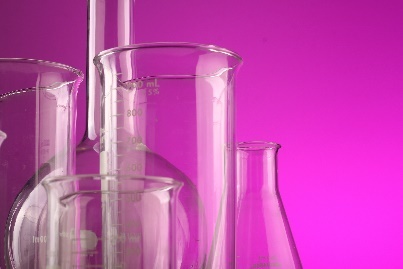 Kutatás és érvelés[Ha egy fényképet a sajátjára szeretne cserélni, törölje, majd a Beszúrás lapon kattintson a Kép gombra.]2. legfontosabb megállapítás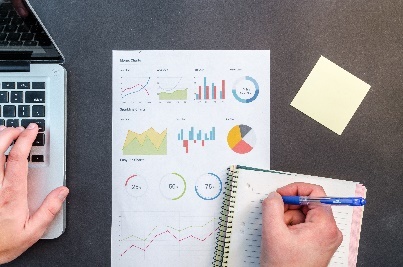 Kutatás és érvelés3. legfontosabb megállapítás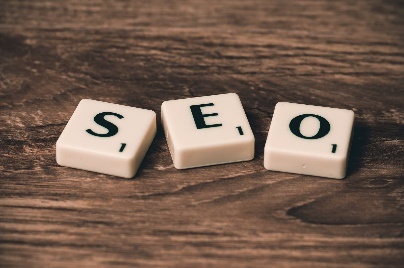 Kutatás és érvelés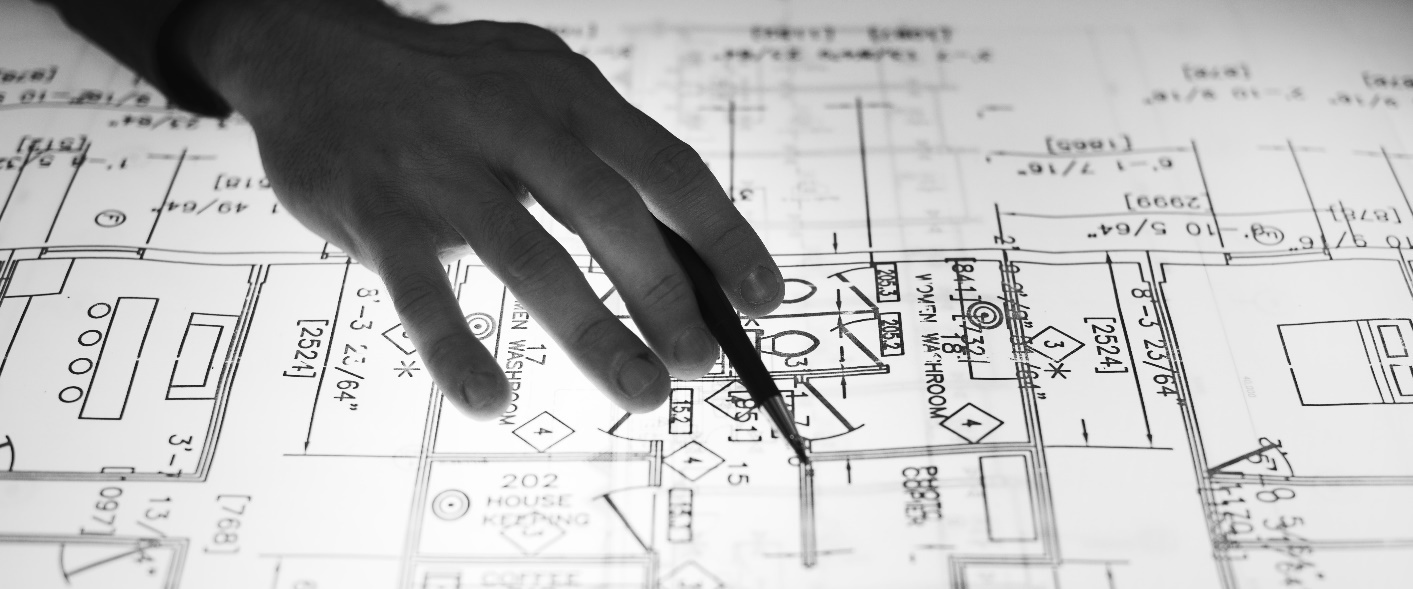 Vizuális adatokBármilyen adattáblázatot/diagramot/grafikont/infografikát stb. beszúrhat.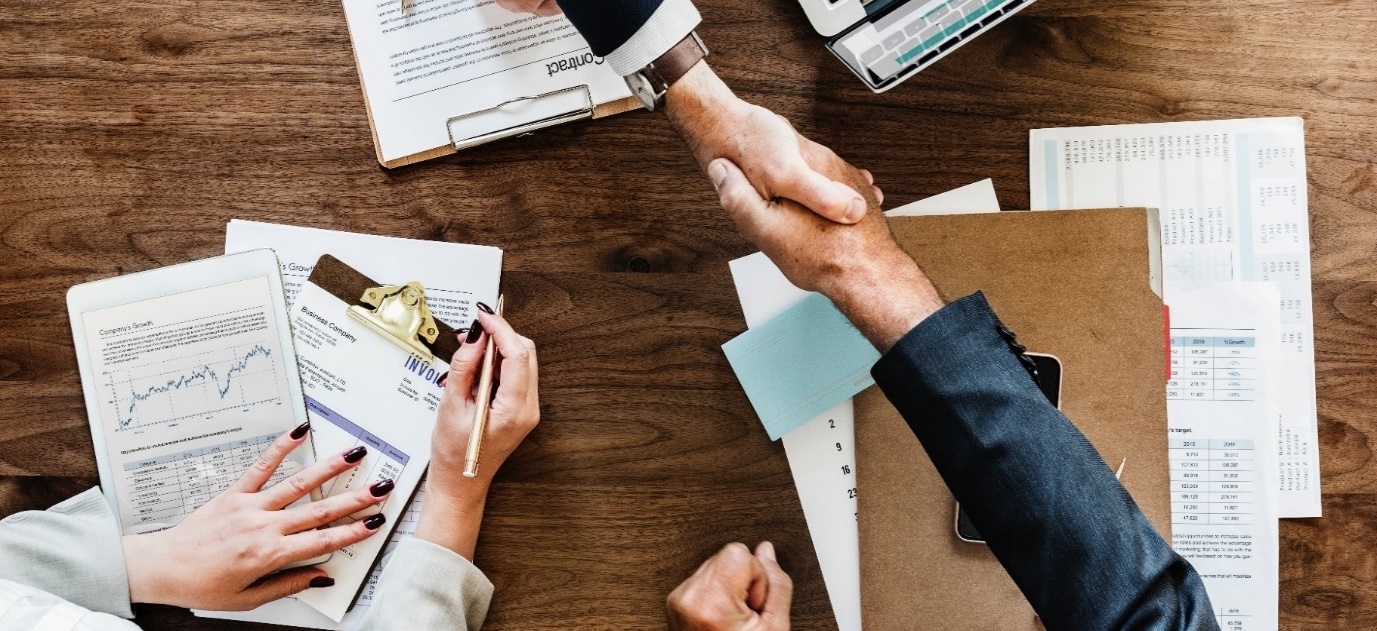 KÖVETKEZTETÉSIdeje összefoglalni. Milyen következtetést von le? Hogyan összegezné az összes információt úgy, hogy a legelfoglaltabb ügyvezető igazgató is el akarja olvasni? Mik a legfontosabb észrevételek? Milyen egyedi megközelítést alkalmaz a tanulmányban felmerülő problémákra a terméke/szolgáltatása/módszertana? LEGFONTOSABB ÉSZREVÉTELEK1. észrevétel2. észrevétel3. észrevétel